1. Ребенок должен слышать грамматически правильную речь, потому что он подражает речи окружающих. Если взрослые говорят неправильно, то и ребенок будет говорить так же. 2. Требуется постоянное внимание к грамматической стороне речи детей и исправление ошибок в ней. Это необходимо для того, чтобы дети усвоили правильные грамматические формы; в то же время исправление ошибок способствует тому, что дети начинают осознавать, как надо правильно говорить. Следовательно, исправлять ошибки детей надо так, чтобы ребенок различал, как он сам говорит и как взрослый; если ребенок замечает, осознает две формы слова - неправильную и правильную, то он и сам сможет исправить ошибку; во всяком случае он будет стараться говорить правильно. Взрослый, заметив ошибку в речи ребенка, прежде чем исправлять ее, должен подумать, сможет ли ребенок в данный момент отвлечься от содержания речи и обратить внимание на форму слова. Когда ребенок находится в состоянии эмоционального подъема или возбуждения, например в творческой игре, исправлять ошибки бесполезно. При исправлении ошибки не следует повторять ее, а нужно предложить ребенку послушать, как надо правильно говорить, предупредив его о том, что он сказал неверно; пусть ребенок повторит  правильное слово или предложение. После одного замечания ребенок, возможно, не станет говорить правильно; языковые привычки создаются в процессе многократного повторения, нужны напоминания, а иногда и специальные упражнения.3. В тех случаях, когда какие-либо грамматические ошибки широко распространены в речи детей группы, следует проводить специальные дидактические игры или дидактические упражнения.Дидактические игры на усвоение среднего рода имен существительных
«Чудесный мешочек» (для детей 3—4 лет)В мешочек кладутся  игрушки, например цветные деревянные кольца, шарики, яйца и мисочки.Взрослый предлагает вынуть из мешочка игрушку и назвать ее с указанием цвета (можно и размера, если в мешочек положить игрушки двух размеров). Надо иметь в виду, что называть дети должны так: голубое кольцо или голубой шарик. Если же дети скажут: шарик голубого цвета, то упражнение потеряет свой смысл, так как прилагательное «голубой» будет каждый раз согласовано со словом «цвет» (мужского рода), а нужно, чтобы дети согласовывали прилагательное с названием игрушки.«Опиши картинку» (для детей 5—6 лет)Подбираются предметные картинки (цветные): дерево, яблоко, груша, лимон, платье, шапка, фартук, полотенце, рубашка, ведро, кастрюля, чайник, окно, дверь, дом, колесо, велосипед. Взрослый раскладывает на столе картинки обратной стороной кверху. Ребенок по вызову подходит к столу, берет картинку и называет:— Яблоко.— Какое? — Большое, красноватое, спелое.Затем определяет, к какой категории предметов относится яблоко, т. е. что это: одежда, белье, часть машины (колесо) и т. д. В начале взрослый дает указания, что должны делать или говорить дети, или сам для образца берет картинку и описывает, называя качество изображенного предмета.Дидактическая игра на усвоение разных типов окончаний имен существительных множественного числа в винительном падеже.«Угадай, где я был (была)» (для детей 6 лет)Игра проводится тогда, когда у детей накопились сведения о различных представителях животного мира. По вызову взрослого дети сообщают, кого они видели (кормили, ловили), а все угадывают, где это происходило. Например:Я видел слонов и тигров.- В зоопарке.Я видела белок и ежей.- В лесу.Я видел коров и телят.- В колхозе (на ферме).Я ловил бабочек и стрекоз.- В парке (на лугу, в саду).Я кормил кур и цыплят.- В колхозе (на птицеферме).Я видел львов и обезьян.- В зоопарке.Эта игра интересна детям не столько тем, что в ней надо отгадывать, сколько необходимостью загадывать. Взрослый должен объяснить детям, что называть животных нужно во множественном числе. «В этой игре такое правило: вы должны сказать, что видели много животных, а не одно». В случае необходимости  исправлять высказывания детей и с точки зрения грамматического строя, и по содержанию.В этой игре встретятся имена существительные множественного числа со всеми типами окончаний в винительном падеже.Дидактическая игра с целью закрепления в речи детей правильных форм глагола хотеть.«Что вы хотите делать?» (для детей 4—6 лет)Дети ходят по кругу и приговаривают: «Раз, два, три, четыре, пять, мы хотим сейчас играть!» Один ребенок входит в круг и говорит: «Я хочу плясать, а ты хочешь?» (Обращается к кому-либо из детей.) «Хочу»,- отвечает тот.- «Мы хотим плясать». Они исполняют несколько плясовых движений под хлопки товарищей. Затем опять хором повторяют: «Раз, два, три, четыре, пять, мы хотим сейчас играть». Выступает кто-либо из детей, придумывая что-либо новое. Диалог повторяется.
Что касается другой стороны грамматического строя - синтаксиса, то дети совершенствуются в построении предложений в ходе обучения рассказыванию, где требуется излагать мысли в развернутой форме. Особенно большое значение имеет пересказ литературных произведений, которые являются образцом правильной в грамматическом отношении речи. Для Вас, родителиПути исправленияграмматических ошибоки формированиеграмматической правильности речи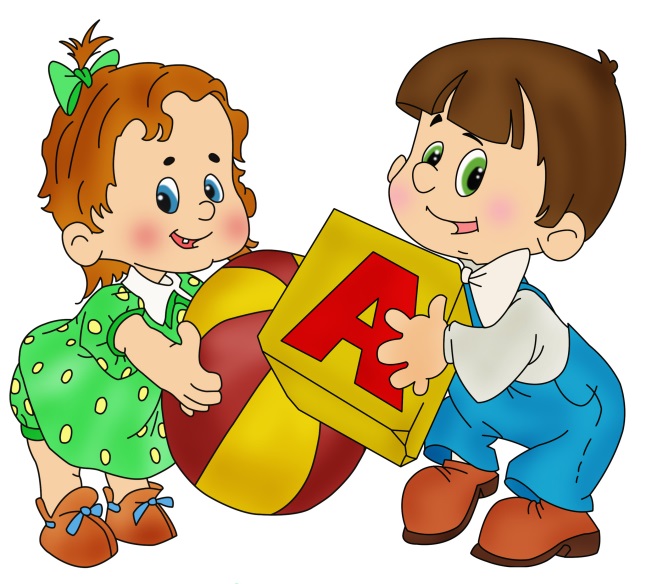 